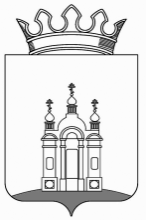 ПОСТАНОВЛЕНИЕАДМИНИСТРАЦИИ  ВИСИМСКОГО  СЕЛЬСКОГО ПОСЕЛЕНИЯ  ДОБРЯНСКОГО  МУНИЦИПАЛЬНОГО  РАЙОНАПЕРМСКОГО  КРАЯ03.03.2014 г.                                                                     		 		№ 3                        Об   утверждении  Порядкасоздания,  хранения,  использованияи  восполнения резерва материальныхресурсов  для  ликвидации  ЧСРуководствуясь Законом РФ от 26.11.2003 г. № 131-ФЗ «Об общих принципах организации  местного  самоуправления  в  Российской  Федерации», в соответствии с Указом  губернатора  Пермской  области  от 12 июля  2000 г. № 193 «О  создании резерва  материальных  ресурсов для ликвидации  ЧС  природного  и  техногенного  характера  на  территории  области», Постановлением  Правительства  Российской  Федерации  от  30.12.2003 г. № 794 «О порядке создания и использования  резервов материальных  ресурсов  для  ликвидации  ЧС природного  и  техногенного  характера», руководствуясь Уставом Висимского сельского поселения, в целях  первоочередного обеспечения  населения в случае возникновения ЧС природного и техногенного характераПОСТАНОВЛЯЮ: Утвердить  Порядок  создания, хранения, использования и восполнения резерва материальных ресурсов для ликвидации ЧС на  территории  Висимского сельского поселения.Опубликовать (обнародовать) в соответствии с Уставом.Контроль  исполнения  данного  Постановления оставляю за собой.Глава поселения							Р.В. Северов                                                                                                       УтвержденоПостановлением Главы поселенияот 14.03.2014 г.  № 3ПОРЯДОКСОЗДАНИЯ, ХРАНЕНИЯ, ИСПОЛЬЗОВАНИЯ  И  ВОСПОЛНЕНИЯ РЕЗЕРВА   МАТЕРИАЛЬНЫХ  РЕСУРСОВ  ДЛЯ  ЛИКВИДАЦИИ  ЧС 
НА  ТЕРРИТОРИИ  ВИСИМСКОГО  СЕЛЬСКОГО  ПОСЕЛЕНИЯ1.Общие положенияНастоящий  Порядок  разработан  в  соответствии с  Федеральным  законом от 21.12.1994  г. № 68-ФЗ  «О защите населения и территории от  ЧС  природного  и техногенного характера», Указом губернатора Пермской области от 12 июля 2000 г. № 193 «О создании резерва материальных ресурсов для ликвидации ЧС природного и техногенного характера на территории области», Постановлением  Правительства Российской Федерации от 10 ноября 1996 г. «О Порядке создания и использования резервов материальных ресурсов для ликвидации чрезвычайных ситуаций природного и техногенного характера» и определяет основные принципы создания, хранения, использования и восполнения резерва материальных ресурсов для ликвидации последствий ЧС органа местного самоуправления (далее – Резерв).Резерв предназначен для первоочередного обеспечения  населения, при проведении                                аварийно-спасательных и других неотложных работ в случае возникновения ЧС природного и    техногенного характера. Резерв может использоваться на иные цели, не связанные с ликвидацией ЧС, только на основании решений, принятых Советом депутатов Висимского сельского поселения. Резерв включает продовольствие, вещевое имущество, предметы первой необходимости, строительные материалы и другие материальные ресурсы. Номенклатура и объёмы материальных ресурсов Резерва определяются создающими их органами (или организациями) с учётом максимально возможного использования имеющихся сил и средств для ликвидации ЧС.Порядок создания, хранения и восполнения материальных ресурсов2.1.  Резервы материальных ресурсов для ликвидации последствий ЧС создаются Висимским  сельским поселением путём составления договоров поставки в случае возникновения ЧС с организациями.  2.2. Договор на использование резервов материальных средств обретает силу только непосредственно во время возникновения ЧС и ликвидации её последствий.  2.3.  Материальные ресурсы резервов для ликвидации ЧС независимо от места их размещения являются собственностью тех организаций, на средства которых они созданы (приобретены).  2.4.  Резервы материальных ресурсов для ликвидации последствий ЧС используются:         для проведения аварийно-спасательных и других неотложных работ по устранению непосредственной опасности для жизни и здоровья людей на объектах коммунального хозяйства и социальной сферы;         для развёртывания временных пунктов проживания и питания пострадавших граждан;          для оказания единовременной материальной помощи населению и других первоочередных мероприятий, связанных с обеспечением жизнедеятельности пострадавшего населения.         Использование резервов материальных ресурсов для ликвидации последствий ЧС осуществляется на основании решения комиссии по  предупреждению и ликвидации ЧС и обеспечению пожарной безопасности  Висимского сельского поселения.При возникновении ЧС объектов масштаба для ликвидации последствий используются объектовые резервы, при недостаточности собственных средств предприятия, учреждения и организации предоставляют заявку в вышестоящие органы по  подчиненности об оказании помощи за счёт их резервов материальных ресурсов  с приложением обоснованных объёмов и номенклатуры требуемых ресурсов.Восполнение материальных ресурсов, израсходованных при ликвидации последствий  ЧС, осуществляется за счёт средств организаций, в интересах которых использовались материальные средства, или за счёт иных средств  по  решению комиссии по  предупреждению и ликвидации ЧС и обеспечению пожарной безопасности.Финансирование  резерва материальных ресурсов  3.1. Финансирование  расходов (оплаты по договору) на поставку резерва материальных ресурсов для ликвидации последствий ЧС осуществляется за счёт резервного фонда организаций, предприятий, поселений, муниципального образования, на территории которых произошла ЧС, и в соответствии с масштабами ЧС. 3.2. Резервы материальных ресурсов для  ликвидации ЧС могут финансироваться   за счёт средств страховых фондов предприятий и организаций, находящихся в зоне потенциальной возможности  возникновения ЧС.      3.3. Организация учёта и контроля за созданием, хранением, использованием и восполнением резерва материальных ресурсов для ликвидации   ЧС осуществляется создавшим их органом.